Н А К А З   29.05.2017										       № 134Про призначення тимчасово відповідального з технічного нагляду за експлуатаціютеплового господарства у ХГ №12, ХЗОШ №48	На виконання вимог Правил технічної експлуатації теплових установок і мереж, затверджених наказом Міністерства палива та енергетики України від 14.02.2007 № 71 та зареєстрованих в Міністерстві юстиції України 05.03.2007 за № 197/13464, у зв’язку з наявністю вакансії  завгоспа  у ХГ №12, ХЗОШ №48НАКАЗУЮ:Призначити тимчасово відповідальним з технічного нагляду за експлуатацією теплового господарства у ХГ №12, ХЗОШ №48  начальника господарчої групи Управління освіти Торяник Т.В.Відповідальному з технічного нагляду за експлуатацію теплового  господарства у ХГ №12, ХЗОШ №48  ТоряникТ.В.:Встановити постійний контроль за здійсненням  безпечної експлуатації теплового господарства у ХГ №12, ХЗОШ №48, додержання працівниками вимог експлуатаційних інструкцій та інструкцій з охорони праці. У разі необхідності здійснювати перевірки ХГ №12, ХЗОШ №48 щодо додержання працівниками вимог безпечної експлуатації теплового господарства.  Завідувачу ЛКТО Фесенко О.В. розмістити цей наказ на сайті Управління освіти.	До 31.05.2017Контроль за виконанням наказу залишаю за собою.Начальник  Управління освіти                                                                  О.С.НижникЗ наказом ознайомлені: Торяник Т.В. Фесенко О.В.Торяник 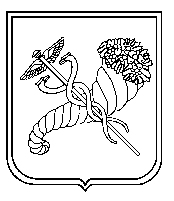 